Załącznik - pkt 7 c Zdjęcia dotyczące zgłaszanego zadania ZAŁĄCZNIK NR 1 Przykładowe wzory lekkiej zabudowy wzdłuż budynku 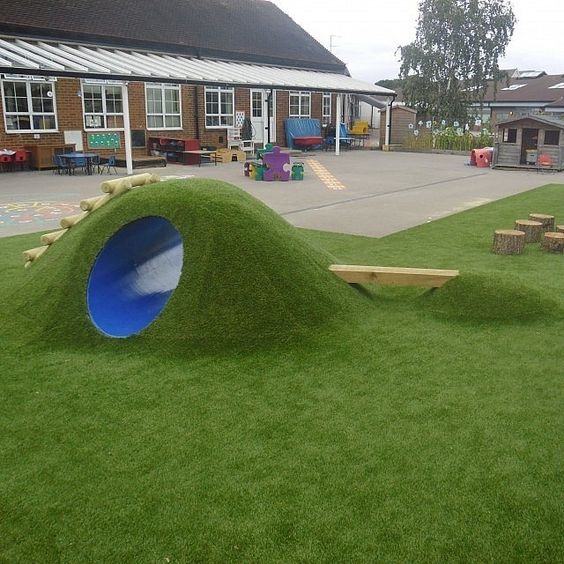 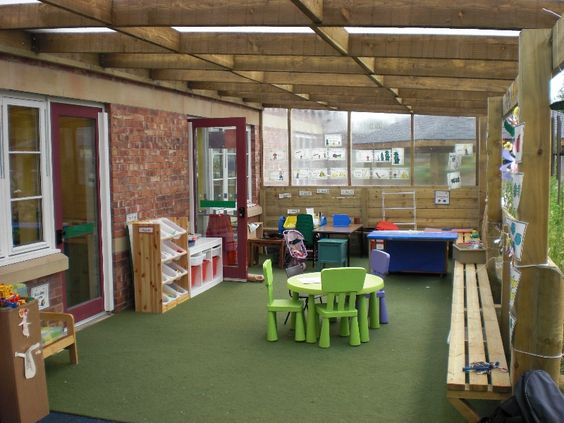 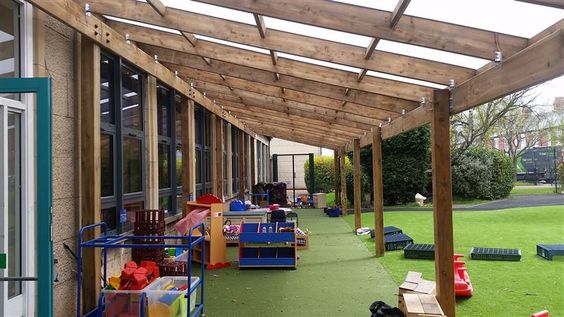 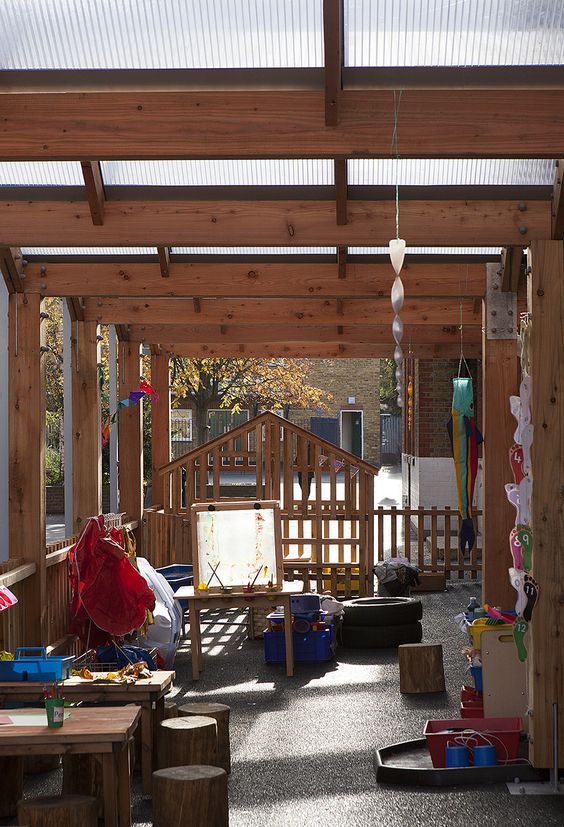 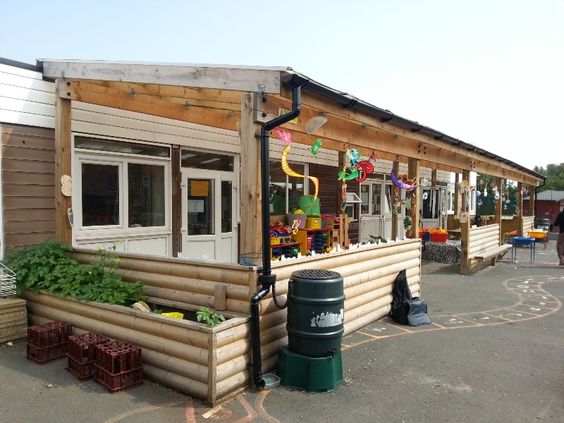 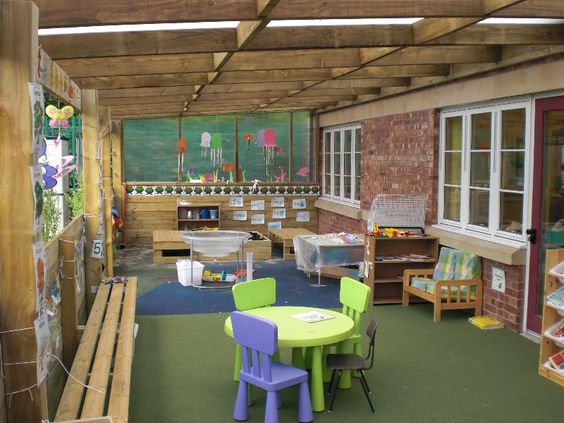 ZAŁĄCZNIK NR 1 APrzykładowe tablice do rysowania kredą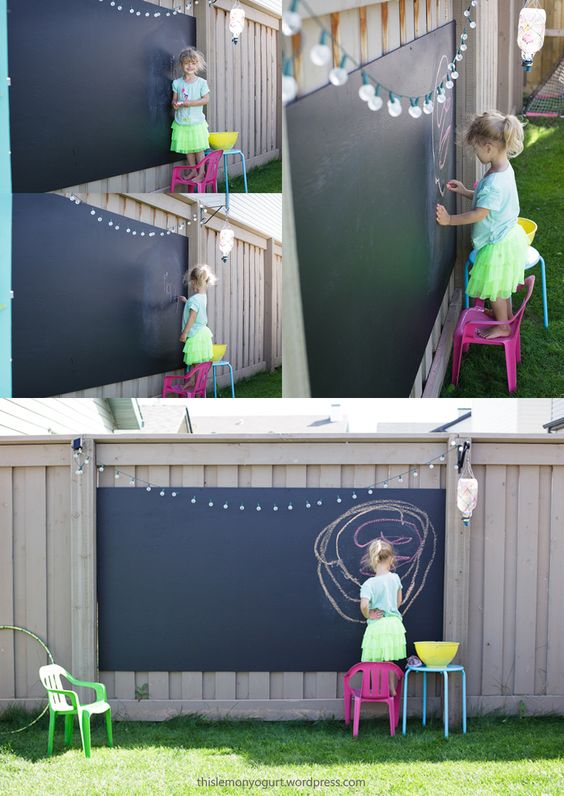  ZAŁĄCZNIK NR 2 Przykładowe tablice eksploracyjne połączone z grą koordynacyjną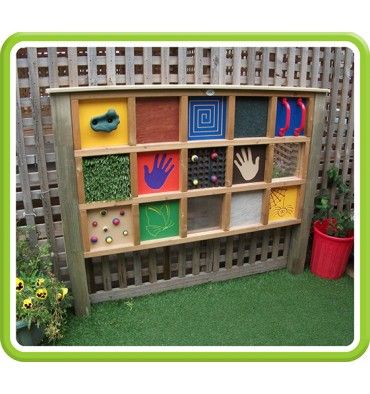 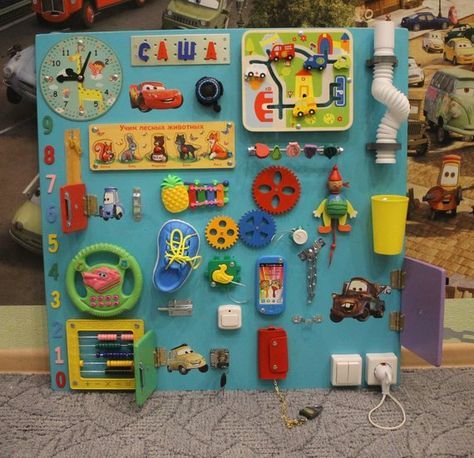 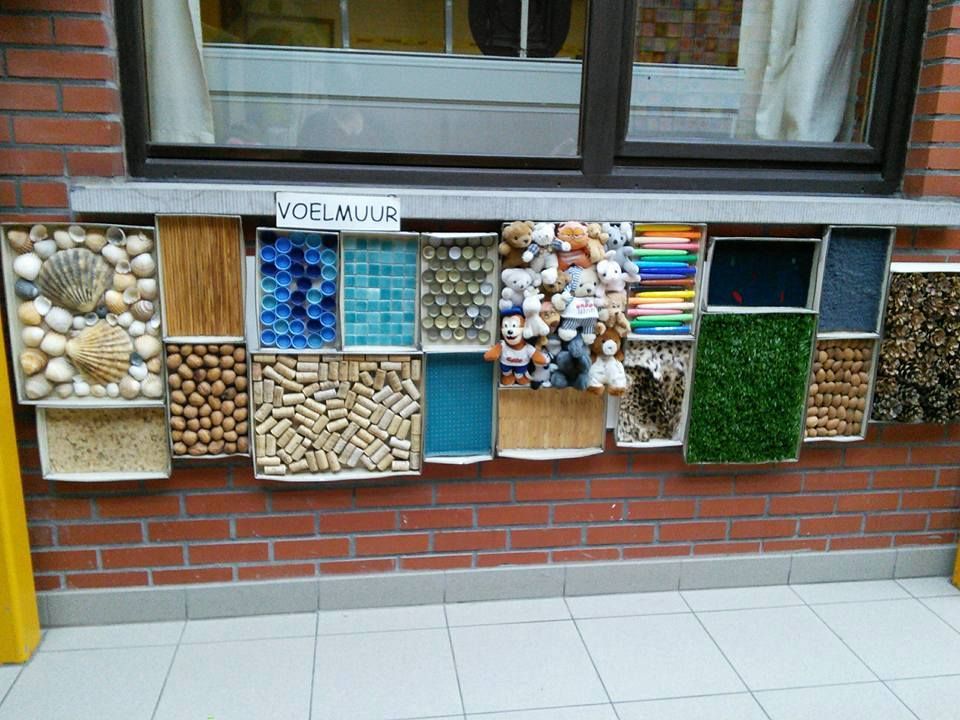  ZAŁĄCZNIK NR 3 Przykładowe sztalugi zewnętrzne do malowania farbami od tyłu i przodu 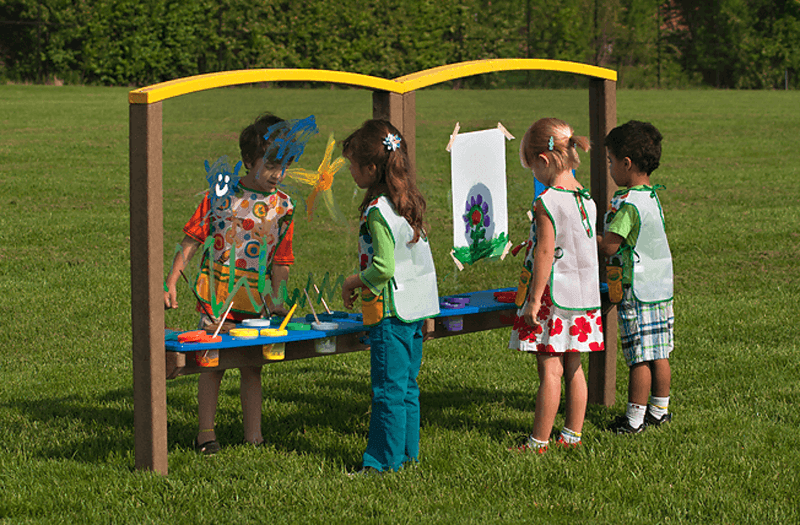 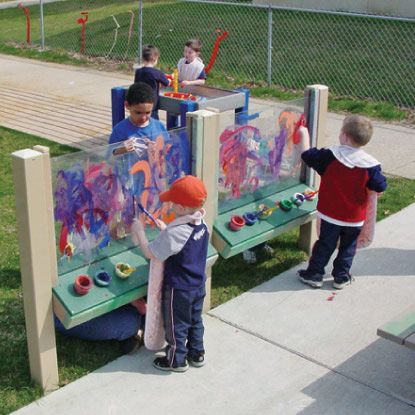 ZAŁĄCZNIK NR 4Przykładowy panel tkacki 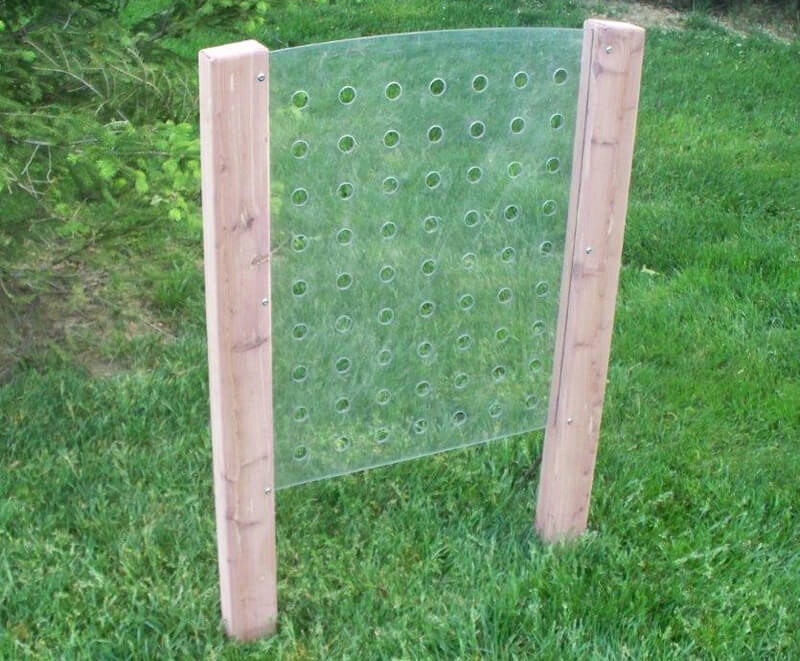 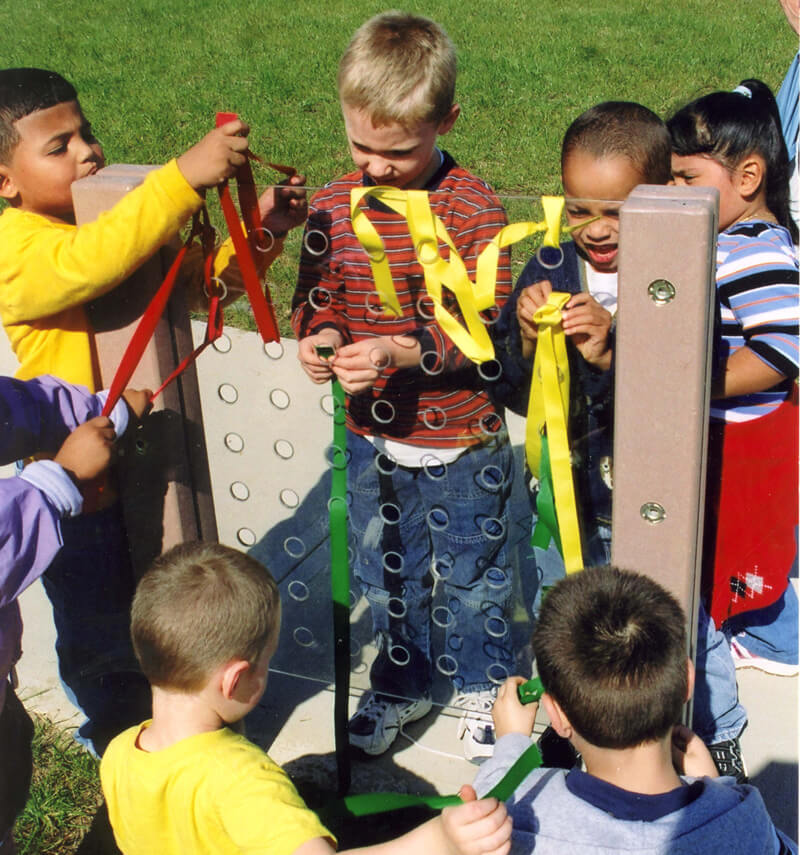  ZAŁĄCZNIK NR 5 Przykładowy stolik piknikowy 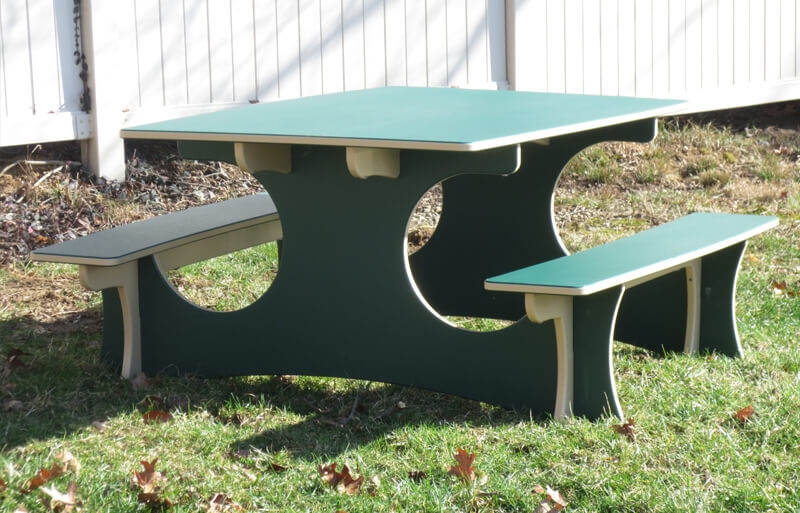 ZAŁĄCZNIK NR 6Odkryte stoły sensoryczne 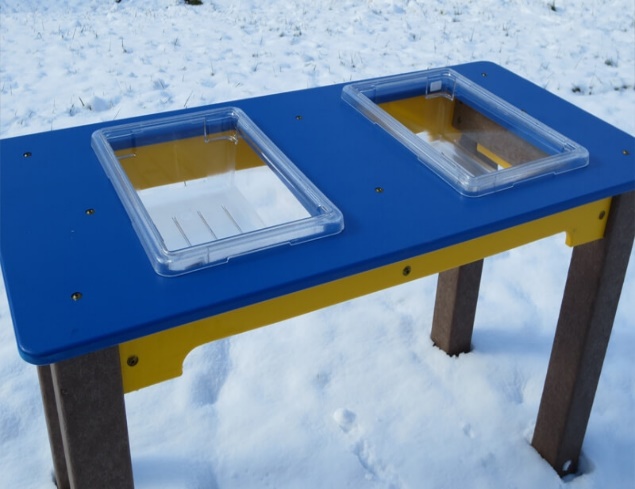 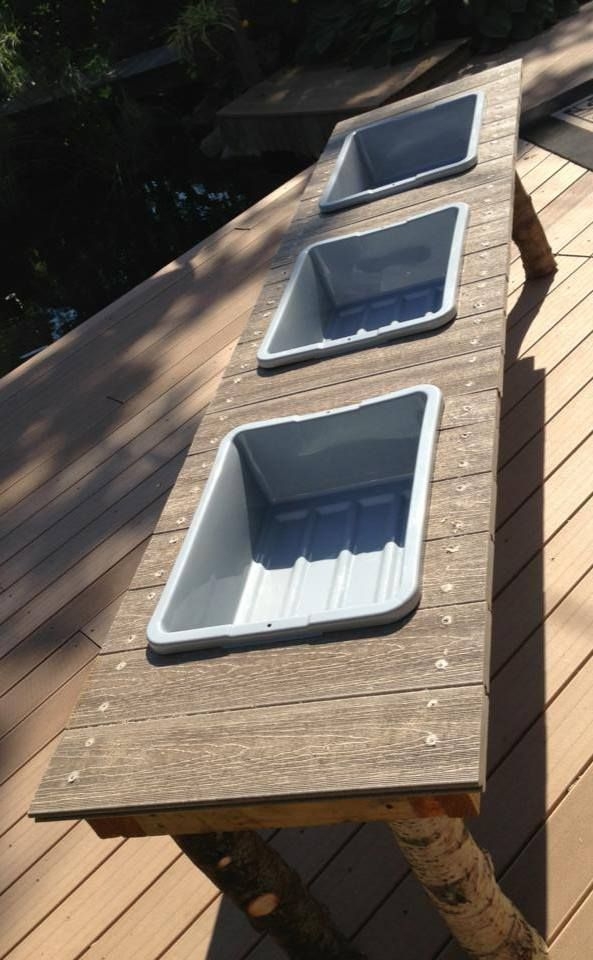 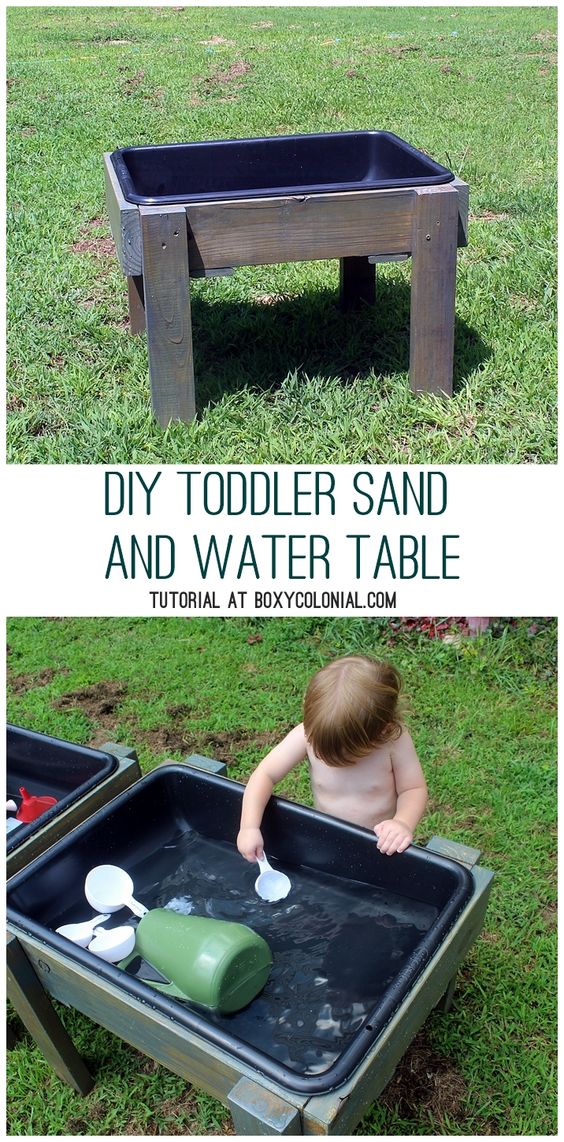 ZAŁĄCZNIK NR 7Przykładowe rowerki, wózki uczące współpracy 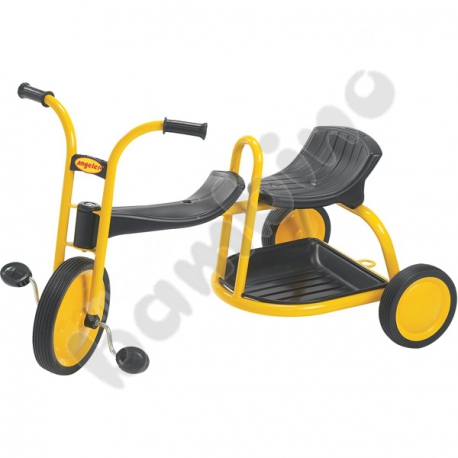 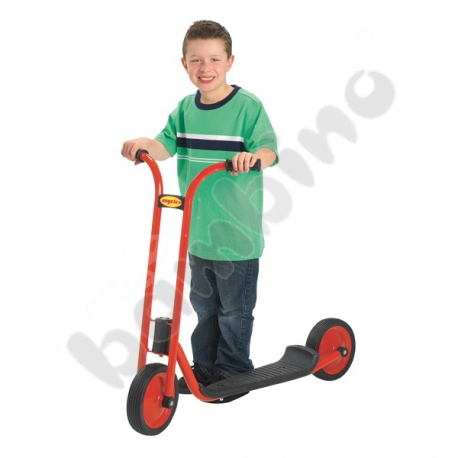 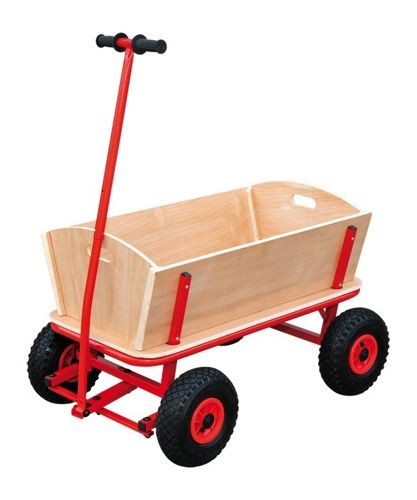     ZAŁĄCZNIK NR 8   Cztery domki  podobnego typu ustawione w kręgu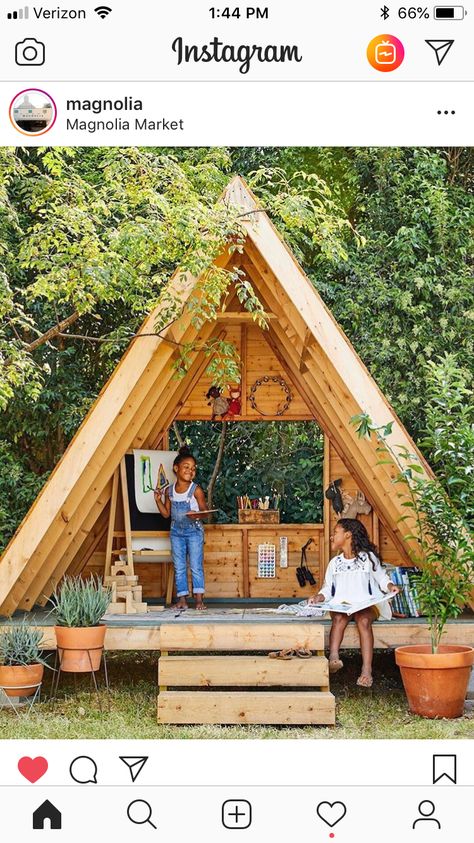 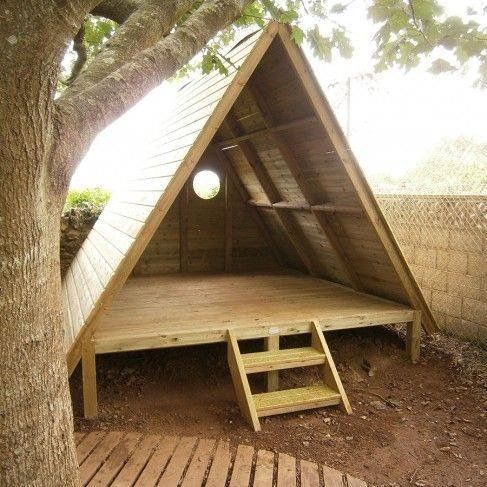 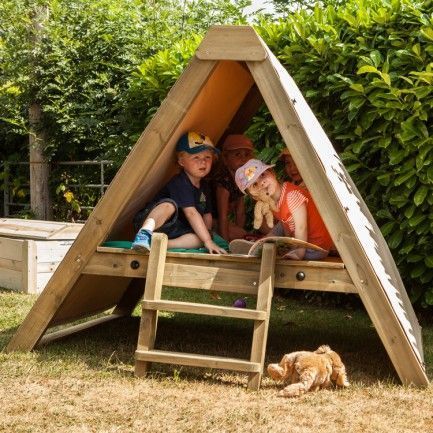 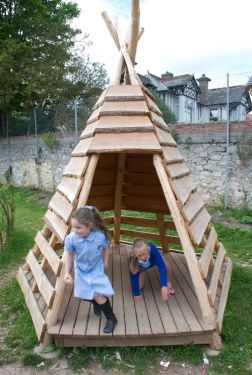 Przykładowe zadaszenia w wolnej przestrzeni 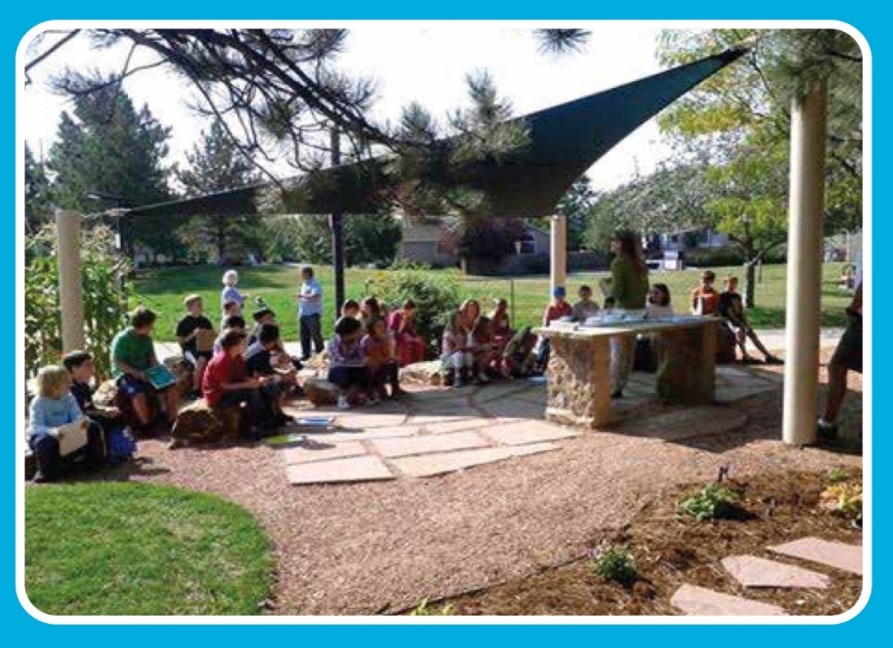 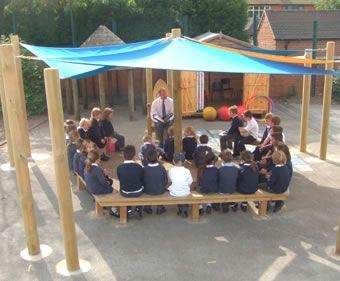 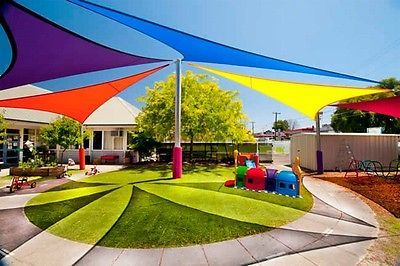 Przykładowy stolik do działań sensorycznych 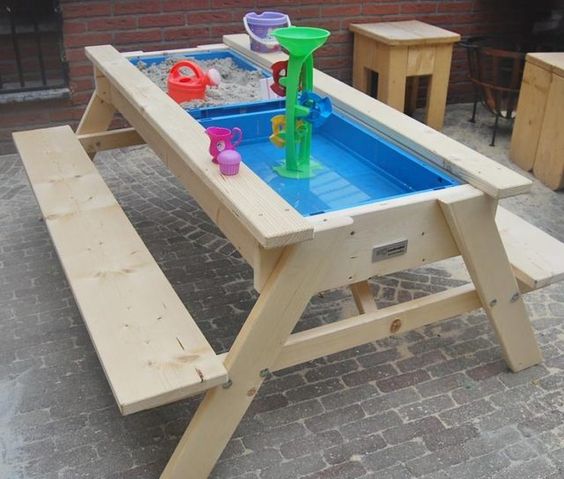 ZAŁĄCZNIK NR 8Przykładowe ścieżki sensoryczne 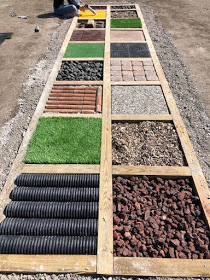 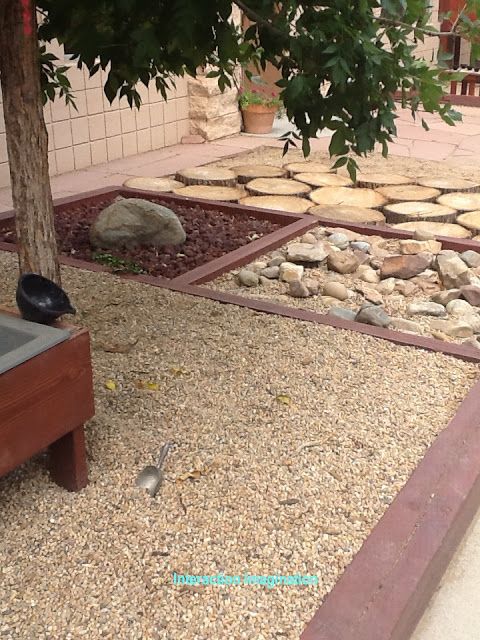 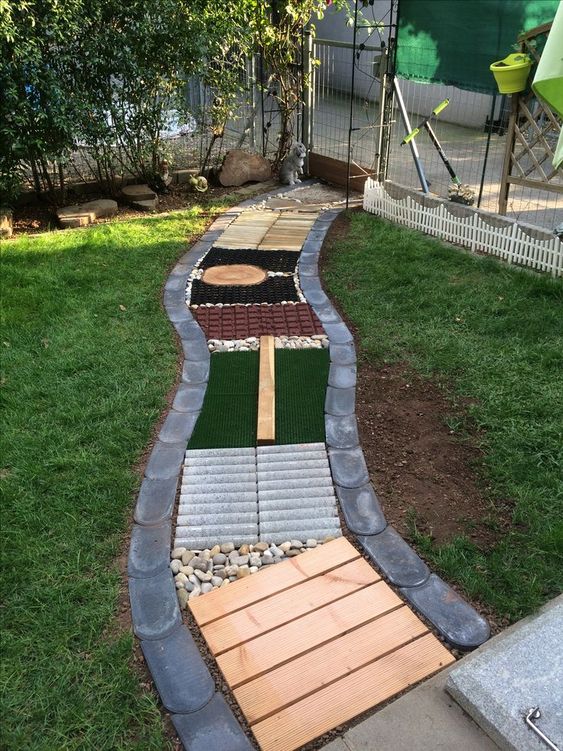 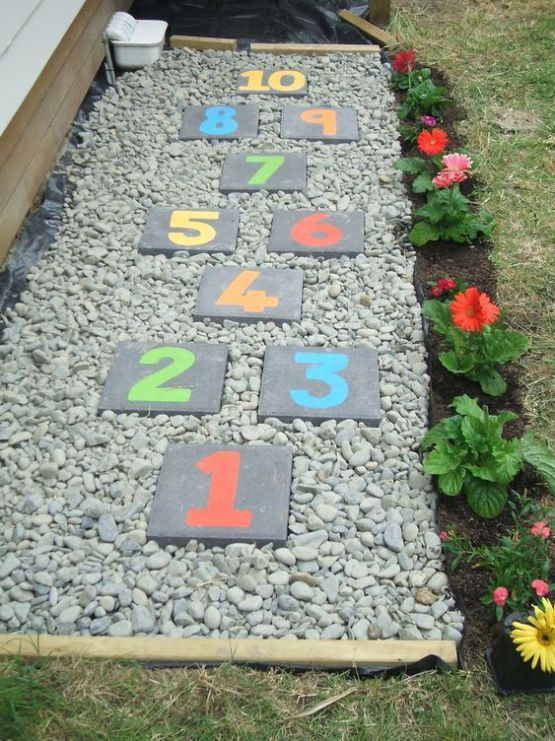 ZAŁĄCZNIK NR 9Przykładowe kompozycje alejek łączących teren 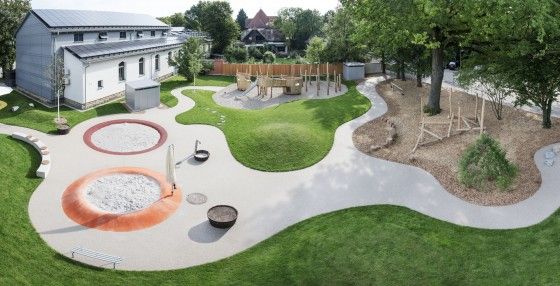 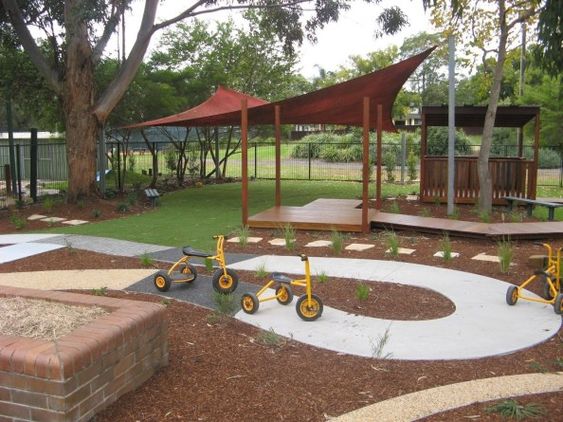 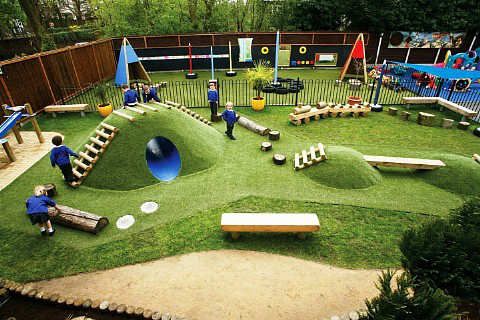 Przykładowe wykorzystanie połączenia terenu wokół drzew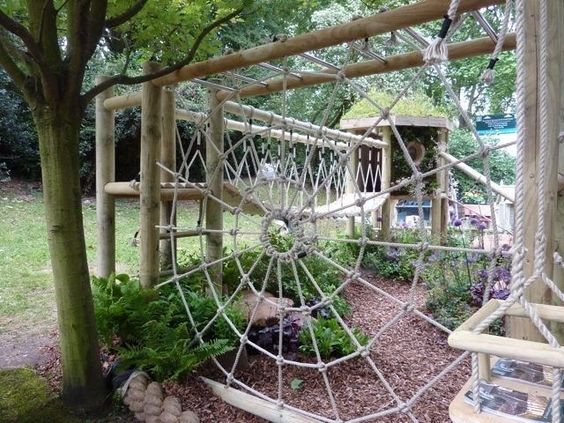 